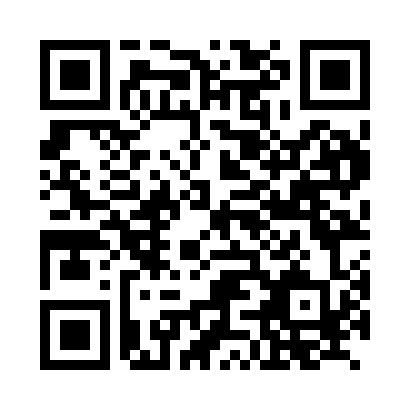 Prayer times for Altdornfeld, GermanyWed 1 May 2024 - Fri 31 May 2024High Latitude Method: Angle Based RulePrayer Calculation Method: Muslim World LeagueAsar Calculation Method: ShafiPrayer times provided by https://www.salahtimes.comDateDayFajrSunriseDhuhrAsrMaghribIsha1Wed3:235:481:125:148:3610:512Thu3:195:461:125:158:3810:543Fri3:165:441:115:158:4010:574Sat3:125:421:115:168:4111:005Sun3:095:411:115:168:4311:036Mon3:055:391:115:178:4411:067Tue3:025:371:115:188:4611:098Wed2:585:361:115:188:4711:129Thu2:565:341:115:198:4911:1610Fri2:565:321:115:208:5011:1811Sat2:555:311:115:208:5211:1912Sun2:545:291:115:218:5311:2013Mon2:545:281:115:218:5511:2014Tue2:535:261:115:228:5611:2115Wed2:535:251:115:228:5811:2116Thu2:525:231:115:238:5911:2217Fri2:525:221:115:249:0111:2318Sat2:515:211:115:249:0211:2319Sun2:515:191:115:259:0311:2420Mon2:505:181:115:259:0511:2521Tue2:505:171:115:269:0611:2522Wed2:495:161:115:269:0811:2623Thu2:495:151:115:279:0911:2624Fri2:485:131:115:279:1011:2725Sat2:485:121:125:289:1111:2826Sun2:485:111:125:289:1311:2827Mon2:475:101:125:299:1411:2928Tue2:475:091:125:299:1511:2929Wed2:475:091:125:309:1611:3030Thu2:475:081:125:309:1711:3131Fri2:465:071:125:319:1811:31